EP Page 12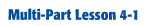 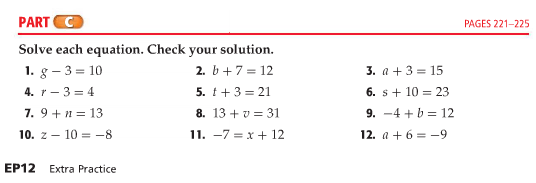 EP 13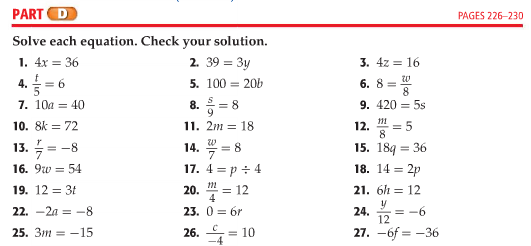 EP 13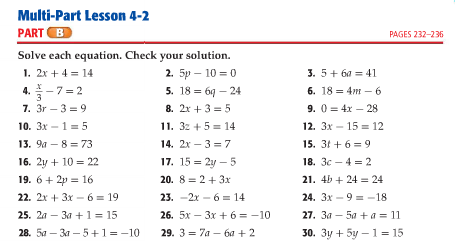 EP 14  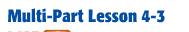 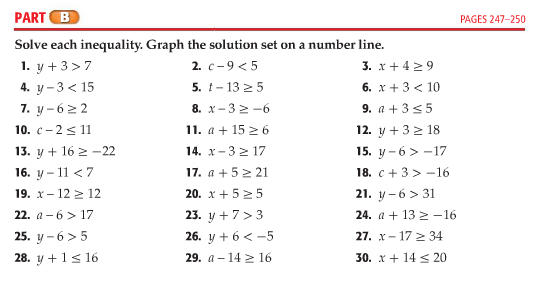 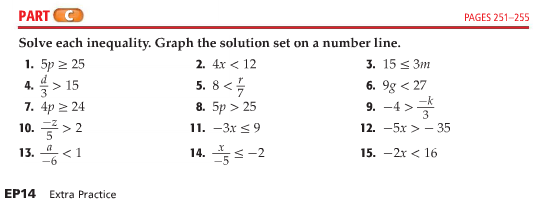 EP 15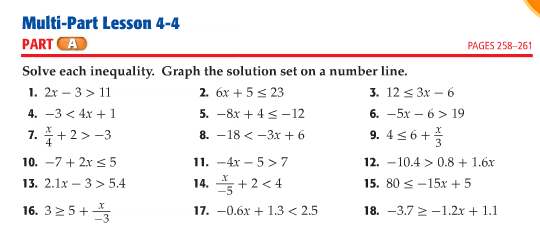 EP 15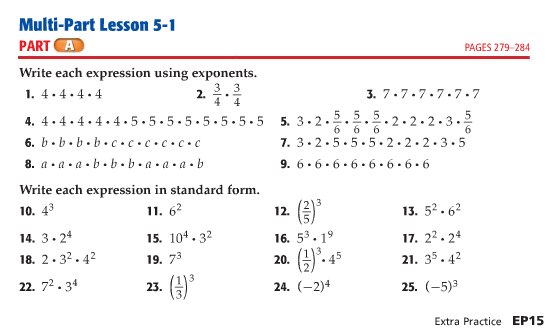 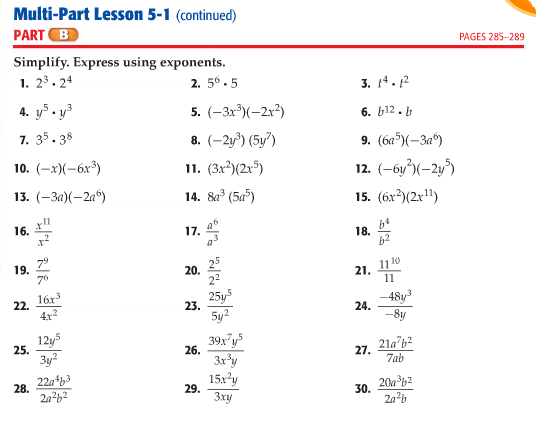 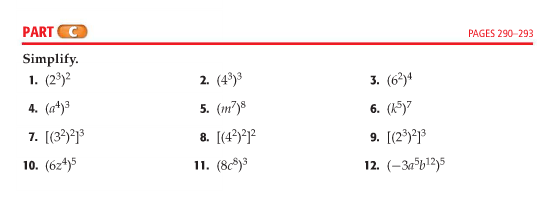 Ep 17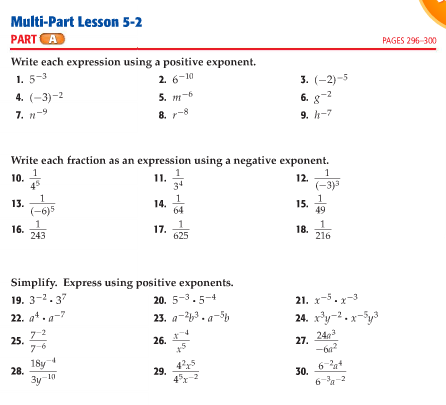 Ep 17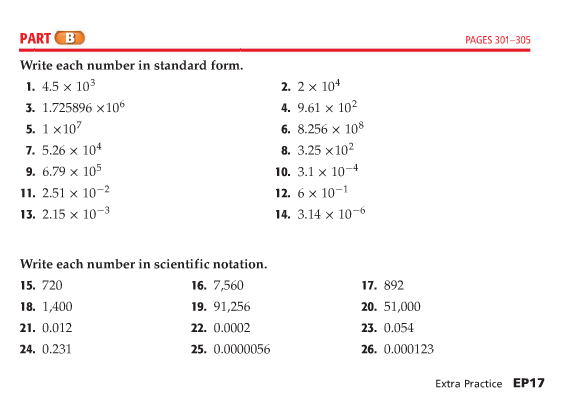 Ep 18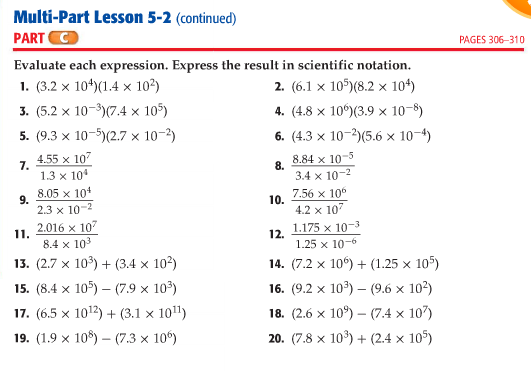 EP 18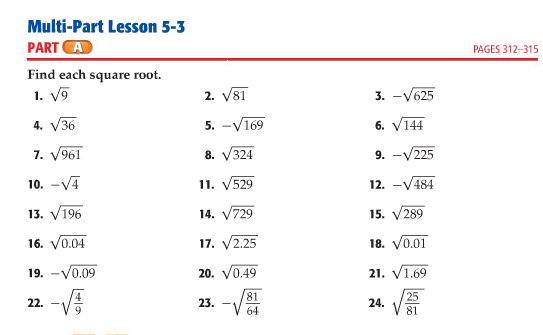 EP 23 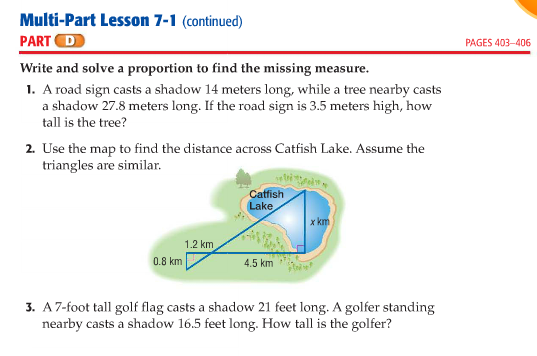 EP 24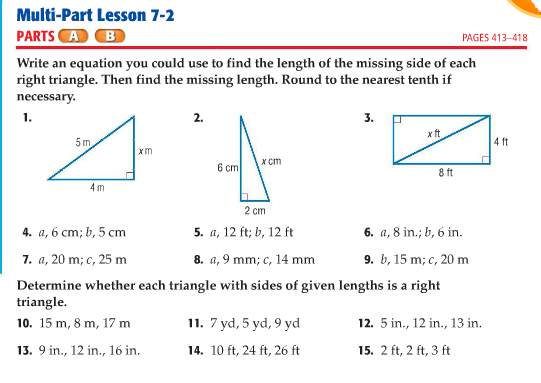 EP 24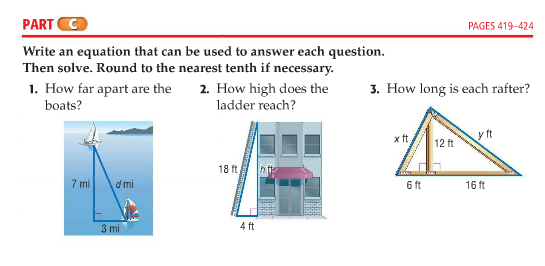 EP 31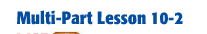 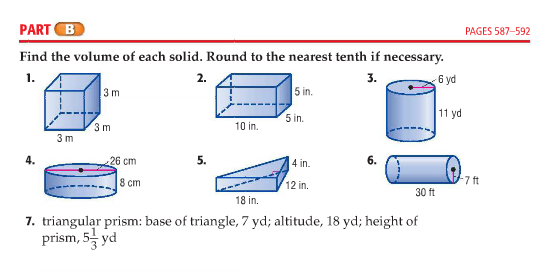 EP 31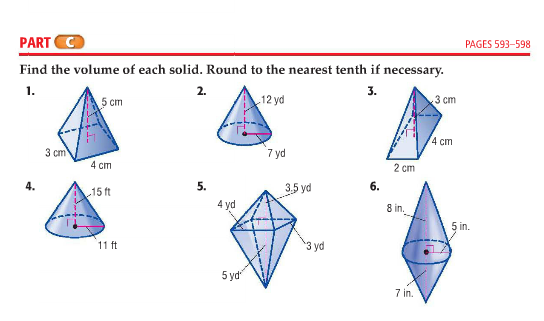 Page 596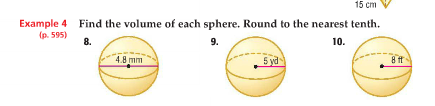 EP 33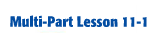 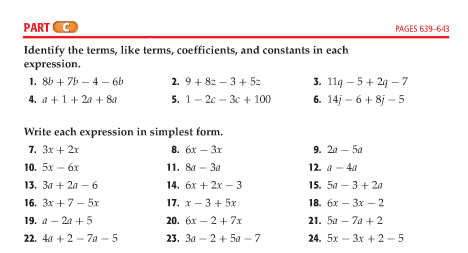 Ep 34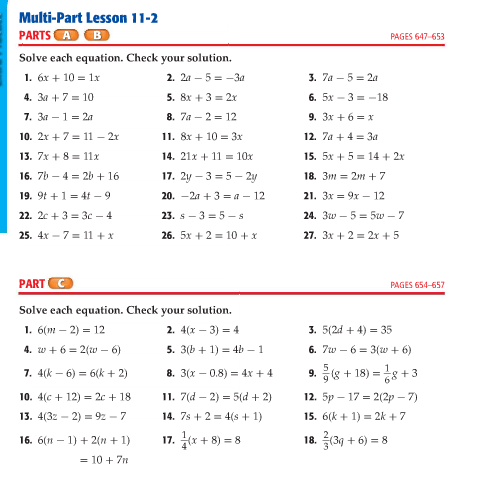 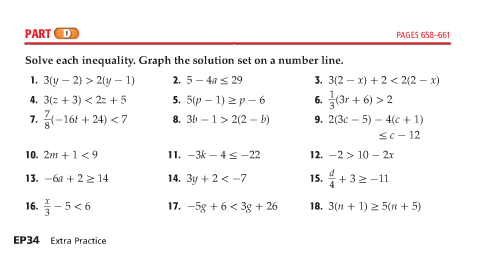 EP 20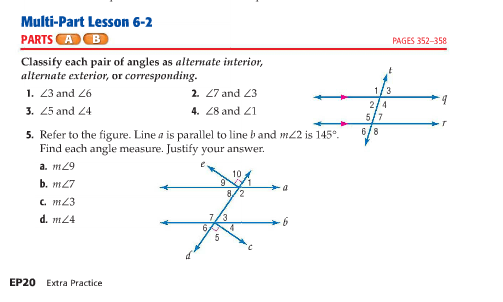 Page 365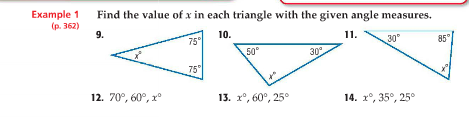 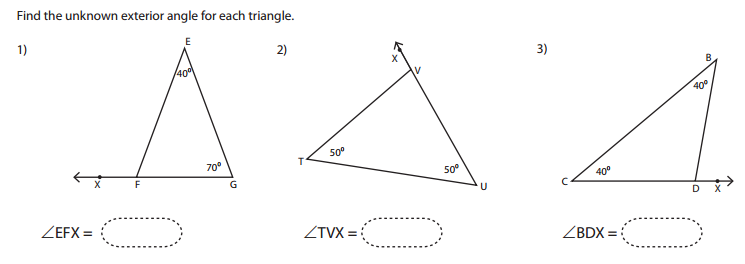 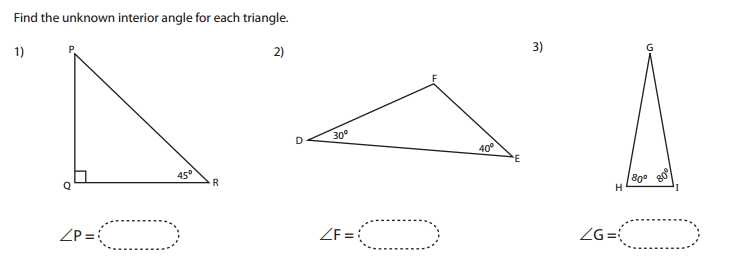 